世田谷区の三軒茶屋１丁目地区内に配布している三軒茶屋１丁目地区街づくり通信第６号です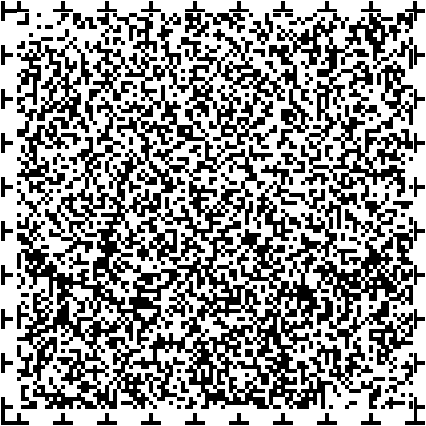 第５回さんちゃわかいは、屋外でのオープンハウスけいしきで開催しますこれまでのさんちゃわかいのご意見等から三軒茶屋一丁目地区の街づくりの方向性案を作成しましたので、街を通る多くの皆さまに知っていただければと思います。街づくりの方向性案についてのアンケートを行う予定ですので、ぜひお越しいただき、ご意見やアイデアをお聞かせください。参加自由ですので、お近くをお通りの方もお立ち寄りください。日時、令和５年９月２４日日曜日１３時から１７時のお好きな時間にお越しください場所、栄通りとバス通りの交差点にある三角スペース第４回さんちゃわかい開催結果のご報告令和５年７月８日土曜日に開催し、１１名の方にご参加いただきました第４回さんちゃわかいでは、第１回から第３回までの地域のご意見から作成した街づくりの方向性の事務局案をお示ししました街づくりの目標、土地利用の方針、道路等の方針と３つの観点で街づくりの方向性について皆さまで話し合い、街づくりの方向性案としてまとめました。紙面の詳細に関するお問い合わせは担当課までご連絡ください担当課は世田谷総合支所まちづくり課電話番号は０３-５４３２-２８７２です